SENATE TO MEET AT 1:00 P.M. TODAY	NO.  50CALENDAROF THESENATEOF THESTATE OF SOUTH CAROLINAREGULAR SESSION BEGINNING TUESDAY, JANUARY 14, 2020_______________WEDNESDAY, SEPTEMBER 16, 2020Wednesday, September 16, 2020GENERAL APPROPRIATIONS BILLH. 	5201--Ways and Means Committee:  A BILL TO MAKE APPROPRIATIONS AND TO PROVIDE REVENUES TO MEET THE ORDINARY EXPENSES OF STATE GOVERNMENT FOR THE FISCAL YEAR BEGINNING JULY 1, 2020, TO REGULATE THE EXPENDITURE OF SUCH FUNDS, AND TO FURTHER PROVIDE FOR THE OPERATION OF STATE GOVERNMENT DURING THIS FISCAL YEAR AND FOR OTHER PURPOSES.(Read the first time--March 11, 2020)(Reported by Committee on Finance--September 15, 2020)(Favorable with amendments)(Committee Amendment Adopted--September 15, 2020)(Amended--September 15, 2020)(Read the second time--September 15, 2020)(Ayes 40, Nays 3--September 15, 2020)JOINT ASSEMBLYWednesday, September 23, 2020 at 12:00 Noon:S.	1239--Senators Peeler, Alexander, Scott and Verdin:  A CONCURRENT RESOLUTION TO FIX NOON ON WEDNESDAY, SEPTEMBER, 23, 2020, AS THE DATE AND TIME FOR THE SENATE AND THE HOUSE OF REPRESENTATIVES TO MEET IN JOINT  SESSION IN THE HALL OF THE HOUSE OF REPRESENTATIVES TO ELECT SUCCESSOR MEMBERS OF THE DEPARTMENT OF EMPLOYMENT AND WORKFORCE APPELLATE PANEL FOR SEATS 1, 2, AND 3, SO AS TO FILL THE TERMS THAT EXPIRED JUNE 30, 2020; TWO AT-LARGE MEMBERS TO THE BOARD OF VISITORS FOR THE CITADEL FOR TERMS TO EXPIRE JUNE 30, 2026; THREE AT-LARGE MEMBERS TO THE BOARD OF TRUSTEES FOR CLEMSON UNIVERSITY FOR TERMS TO EXPIRE JUNE 30, 2024; A MEMBER TO THE BOARD OF TRUSTEES FOR COASTAL CAROLINA UNIVERSITY, FIFTH CONGRESSIONAL DISTRICT, SEAT 5, WHOSE TERM WILL EXPIRE JUNE 30, 2023; A MEMBER OF THE BOARD OF TRUSTEES FOR THE COLLEGE OF CHARLESTON, FIRST CONGRESSIONAL DISTRICT, SEAT 2, WHOSE TERM EXPIRES JUNE 30, 2024, SECOND CONGRESSIONAL DISTRICT, SEAT 4, WHOSE TERM EXPIRES JUNE 30, 2024, THIRD CONGRESSIONAL DISTRICT, SEAT 6, WHOSE TERM EXPIRES JUNE 30, 2024, FOURTH CONGRESSIONAL DISTRICT, SEAT 8, WHOSE TERM EXPIRES JUNE 30, 2024, FIFTH CONGRESSIONAL DISTRICT, SEAT 10, WHOSE TERM EXPIRES JUNE 30, 2024, SIXTH CONGRESSIONAL DISTRICT, SEAT 12, WHOSE TERM EXPIRES JUNE 30, 2024, SEVENTH CONGRESSIONAL DISTRICT, SEAT 14, WHOSE TERM EXPIRES JUNE 30, 2024, AND AT-LARGE, SEAT 16, WHOSE TERM EXPIRES JUNE 30, 2024; A MEMBER OF THE BOARD OF TRUSTEES FOR FRANCIS MARION UNIVERSITY, SECOND CONGRESSIONAL DISTRICT, SEAT 2, WHOSE TERM EXPIRES JUNE 30, 2024, THIRD CONGRESSIONAL DISTRICT, SEAT 3, WHOSE TERM EXPIRES JUNE 30, 2024, FOURTH CONGRESSIONAL DISTRICT, SEAT 4, WHOSE TERM EXPIRES JUNE 30, 2024, SEVENTH CONGRESSIONAL DISTRICT, SEAT 7, WHOSE TERM EXPIRES JUNE 30, 2024, AT-LARGE, SEAT 13, WHOSE TERM EXPIRES JUNE 30, 2022, AND AT-LARGE, SEAT 9, SEAT 11, AND SEAT 15, WHOSE TERMS EXPIRE JUNE 30, 2024; A MEMBER OF THE BOARD OF TRUSTEES FOR LANDER UNIVERSITY, FIRST CONGRESSIONAL DISTRICT, WHOSE TERM EXPIRES JUNE 30, 2024, SECOND CONGRESSIONAL DISTRICT, WHOSE TERM EXPIRES JUNE 30, 2024, THIRD CONGRESSIONAL DISTRICT, WHOSE TERM EXPIRES JUNE 30, 2024, FOURTH CONGRESSIONAL DISTRICT, WHOSE TERM EXPIRES JUNE 30, 2024, FIFTH CONGRESSIONAL DISTRICT, WHOSE TERM EXPIRES JUNE 30, 2024, SIXTH CONGRESSIONAL DISTRICT, WHOSE TERM EXPIRES JUNE 30, 2024, AND SEVENTH CONGRESSIONAL DISTRICT, WHOSE TERM EXPIRES JUNE 30, 2024; A MEMBER OF THE BOARD OF TRUSTEES FOR THE MEDICAL UNIVERSITY OF SOUTH CAROLINA, FIRST CONGRESSIONAL DISTRICT, NONMEDICAL SEAT, WHOSE TERM EXPIRES JUNE 30, 2024, SECOND CONGRESSIONAL DISTRICT, NONMEDICAL SEAT, WHOSE TERM EXPIRES JUNE 30, 2024, THIRD CONGRESSIONAL DISTRICT, NONMEDICAL SEAT, WHOSE TERM EXPIRES JUNE 30, 2024, FOURTH CONGRESSIONAL DISTRICT, MEDICAL SEAT, WHOSE TERM EXPIRES JUNE 30, 2024, FIFTH CONGRESSIONAL DISTRICT, MEDICAL SEAT, WHOSE TERM EXPIRES JUNE 30, 2024, SIXTH CONGRESSIONAL DISTRICT, NONMEDICAL SEAT, WHOSE TERM EXPIRES JUNE 30, 2024, AND SEVENTH CONGRESSIONAL DISTRICT, MEDICAL SEAT, WHOSE TERM EXPIRES JUNE 30, 2024; A MEMBER OF THE BOARD OF TRUSTEES FOR SOUTH CAROLINA STATE UNIVERSITY, SECOND CONGRESSIONAL DISTRICT, SEAT, 2, WHOSE TERM EXPIRES JUNE 30, 2024, FOURTH CONGRESSIONAL DISTRICT, SEAT 4, WHOSE TERM EXPIRES JUNE 30, 2024, SIXTH CONGRESSIONAL DISTRICT, SEAT 6, WHOSE TERM EXPIRES JUNE 30, 2024, AT-LARGE, SEAT 8, WHOSE TERM EXPIRES JUNE 30, 2024, AND AT-LARGE, SEAT 12, WHOSE TERM EXPIRES JUNE 30, 2024; A MEMBER OF THE BOARD OF TRUSTEES FOR THE UNIVERSITY OF SOUTH CAROLINA, SECOND JUDICIAL CIRCUIT, WHOSE TERM EXPIRES JUNE 30, 2024, FOURTH JUDICIAL CIRCUIT, WHOSE TERM EXPIRES JUNE 30, 2024, SIXTH JUDICIAL CIRCUIT, WHOSE TERM EXPIRES JUNE 30, 2024, EIGHTH JUDICIAL CIRCUIT, WHOSE TERM EXPIRES JUNE 30, 2024, TENTH JUDICIAL CIRCUIT, WHOSE TERM EXPIRES JUNE 30, 2024, FOURTEENTH JUDICIAL CIRCUIT, WHOSE TERM EXPIRES JUNE 30, 2024, FIFTEENTH JUDICIAL CIRCUIT, WHOSE TERM EXPIRES JUNE 30, 2024, AND SIXTEENTH JUDICIAL CIRCUIT, WHOSE TERM EXPIRES JUNE 30, 2024; A MEMBER OF THE BOARD OF TRUSTEES FOR WINTHROP UNIVERSITY, SECOND CONGRESSIONAL DISTRICT, SEAT 2, WHOSE TERM EXPIRES JUNE 30, 2026, SIXTH CONGRESSIONAL DISTRICT, SEAT 6, WHOSE TERM EXPIRES JUNE, 2026, AND AT-LARGE, SEAT 9, WHOSE TERM EXPIRES JUNE 30, 2026; THREE AT-LARGE MEMBERS TO THE BOARD OF TRUSTEES OF THE WIL LOU GRAY OPPORTUNITY SCHOOL, WHOSE TERMS EXPIRE JUNE 30, 2024; AND TO ELECT MEMBERS OF THE PUBLIC SERVICE COMMISSION, FIRST CONGRESSIONAL DISTRICT, WHOSE TERM EXPIRES JUNE 30, 2024, THIRD CONGRESSIONAL DISTRICT, WHOSE TERM EXPIRES JUNE 30, 2024, FIFTH CONGRESSIONAL DISTRICT, WHOSE TERM EXPIRES JUNE 30, 2024, AND SEVENTH CONGRESSIONAL DISTRICT, WHOSE TERM EXPIRES JUNE 30, 2024.(Adopted--June 23, 2020)UNCONTESTED LOCALSECOND READING BILLSH.	3970--Reps. Finlay and Rutherford:  A BILL TO AMEND ACT 613 OF 1986, AS AMENDED, RELATING TO SCHOOL DISTRICTS IN RICHLAND COUNTY, SO AS TO REASSIGN TO RICHLAND COUNTY SCHOOL DISTRICT ONE CERTAIN PARCELS OF RICHLAND COUNTY REAL PROPERTY PRESENTLY ZONED FOR RICHLAND COUNTY SCHOOL DISTRICT TWO; AND TO REAPPORTION THE FOUR SINGLE-MEMBER ELECTION DISTRICTS FROM WHICH THE TRUSTEES OF RICHLAND COUNTY SCHOOL DISTRICT ONE ARE ELECTED, TO DESIGNATE A MAP NUMBER ON WHICH THESE SINGLE-MEMBER ELECTION DISTRICTS ARE DELINEATED, AND TO PROVIDE DEMOGRAPHIC INFORMATION PERTAINING TO THE REAPPORTIONED ELECTION DISTRICTS.(Without reference--May 2, 2019)(Contested by Senators Scott (WV-26.12%) and McLeod (WV-24.69%))H.	3244--Reps. Brown, Mack, Pendarvis and Gilliard:  A BILL TO AMEND ACT 340 OF 1967, AS AMENDED, RELATING TO THE GOVERNANCE OF THE CHARLESTON COUNTY SCHOOL DISTRICT, SO AS TO PROVIDE THOSE PROCEDURES WHICH THE DISTRICT BOARD OF TRUSTEES MUST FOLLOW TO CLOSE A RURAL SCHOOL, TO DEFINE “RURAL SCHOOL”, TO REQUIRE THE BOARD TO DOCUMENT THAT ANY SUCH CLOSING MUST RESULT IN A REDUCTION IN THE OPERATING EXPENSES OF THE DISTRICT TRANSLATED INTO AN ESTIMATED PROPERTY TAX MILLAGE REDUCTION THAT MUST BE REFLECTED BEGINNING FOR THE FIRST PROPERTY TAX YEAR AFTER THE CLOSING DATE, TO REQUIRE THE BOARD TO CONDUCT THREE PUBLIC HEARINGS IN THE AFFECTED COMMUNITY TO RECEIVE PUBLIC COMMENTS, TO SPECIFY OTHER CONSIDERATIONS RELATING TO TRAVEL TIME AND ADDITIONAL TRAVEL EXPENSES AND THE OVERALL BENEFIT TO STUDENTS AND THE DISTRICT FROM CLOSING THE SCHOOL, TO REQUIRE THE BOARD TO PREPARE A COMPREHENSIVE REPORT ON THESE ISSUES BEFORE MAKING A DECISION ON THE CLOSING AND REQUIRE THIS REPORT, UPON COMPLETION, TO BE FORWARDED TO EACH MEMBER OF THE LEGISLATIVE DELEGATION REPRESENTING THE CHARLESTON COUNTY SCHOOL DISTRICT, AND TO PROVIDE CERTAIN EXCEPTIONS TO THE ABOVE REQUIREMENTS.(Without reference--January 23, 2020)S.	1191--Senator M.B. Matthews:  A BILL TO AMEND SECTION 1 OF ACT 476 OF 1998, RELATING TO THE JASPER COUNTY BOARD OF EDUCATION, TO REQUIRE A CANDIDATE SEEKING ELECTION TO SUBMIT A STATEMENT OF CANDIDACY RATHER THAN A SIGNED PETITION.(Without reference--April 08, 2020)MOTION PERIODBILL RETURNED FROM THE HOUSEReturned with AmendmentsH.	3485--Reps. Jefferson, R. Williams, Cobb-Hunter and Weeks:  A BILL TO AMEND SECTION 12-6-3535, CODE OF LAWS OF SOUTH CAROLINA, 1976, RELATING TO AN INCOME TAX CREDIT FOR MAKING QUALIFIED REHABILITATION EXPENDITURES FOR A CERTIFIED HISTORIC STRUCTURE, SO AS TO REMOVE A PROVISION ALLOWING THE DEPARTMENT OF ARCHIVES AND HISTORY TO ESTABLISH FEES, TO PROVIDE THAT A TAXPAYER CLAIMING THE CREDIT MUST PAY A FEE TO THE DEPARTMENT OF ARCHIVES AND HISTORY FOR THE STATE HISTORIC PRESERVATION GRANT FUND, AND TO PROVIDE THAT THE DEPARTMENT SHALL DEVELOP AN APPLICATION PROCESS; AND TO AMEND SECTION 12-6-5060, RELATING TO VOLUNTARY CONTRIBUTIONS MADE BY AN INDIVIDUAL BY MEANS OF THE INCOME TAX RETURN CHECK OFF, SO AS TO ADD THE DEPARTMENT OF ARCHIVES AND HISTORY.(Returned from the House--May 12, 2020)STATEWIDE THIRD READING BILLSH.	3576--Reps. White, Cobb-Hunter, Garvin, Rose, Loftis, Gilliard, Moore, Clemmons and Jefferson:  A BILL TO AMEND THE CODE OF LAWS OF SOUTH CAROLINA, 1976, BY ADDING SECTION 59-150-365 SO AS TO ESTABLISH THE SOUTH CAROLINA WORKFORCE INDUSTRY NEEDS SCHOLARSHIP (SC WINS), TO PROVIDE THAT CERTAIN STUDENTS ATTENDING A TWO-YEAR TECHNICAL COLLEGE ARE ELIGIBLE FOR THE SCHOLARSHIP, AND TO PROVIDE ELIGIBILITY REQUIREMENTS.(Read the first time--February 5, 2019)(Reported by Committee on Education--March 14, 2019)(Favorable with amendments)(Read the second time--May 8, 2019)(Contested by Senator Cash)H.	3079--Reps. Pope, Burns, Bryant, Clyburn, Yow, Brown, Hixon and Forrest:  A BILL TO AMEND SECTION 16-11-600, CODE OF LAWS OF SOUTH CAROLINA, 1976, RELATING TO TRESPASSING AND THE POSTING OF NOTICE OF TRESPASSING, SO AS TO ALLOW FOR A DIFFERENT METHOD OF THE POSTING OF NOTICE OF TRESPASSING INVOLVING CLEARLY VISIBLE PURPLE-PAINTED BOUNDARIES.(Read the first time--April 9, 2019)(Recalled from Committee on Judiciary--May 7, 2019)(Amended--May 8, 2019)(Read the second time--May 8, 2019)(Contested by Senator Sheheen)H.	4327--Reps. R. Williams, Jefferson, Ott, Magnuson, Chumley and Burns:  A BILL TO AMEND SECTION 6-9-65, CODE OF LAWS OF SOUTH CAROLINA, 1976, RELATING TO THE INAPPLICABILITY OF CERTAIN BUILDING CODES ON FARM STRUCTURES, SO AS TO REVISE THE DEFINITION OF “FARM STRUCTURE” FOR PURPOSES OF THIS SECTION.(Read the first time--May 8, 2019)(Reported by Committee on Labor, Commerce and Industry--January 23, 2020)(Favorable with amendments)(Committee Amendment Adopted--September 15, 2020)(Read the second time--September 15, 2020)(Ayes 40, Nays 0--September 15, 2020)H.	3351--Reps. Jefferson, W. Newton, R. Williams and Weeks:  A BILL TO AMEND THE CODE OF LAWS OF SOUTH CAROLINA, 1976, BY ADDING SECTION 60-11-102 SO AS TO PROVIDE FOR THE DISPOSITION OF CERTAIN DUPLICATIVE MATERIAL IN THE POSSESSION OF THE DEPARTMENT OF ARCHIVES AND HISTORY TO ANOTHER PUBLIC OR NONPROFIT INSTITUTION BY GIFT OR SALE, TO PROVIDE FOR THE USE OF RESULTING PROCEEDS, AND TO PROVIDE ANNUAL REPORTING REQUIREMENTS; BY ADDING SECTION 60-11-103 SO AS TO PROVIDE FOR THE RETENTION AND USE BY THE DEPARTMENT OF ARCHIVES AND HISTORY OF CERTAIN PROCEEDS GENERATED BY ITS OPERATIONS; AND TO REPEAL SECTION 60-11-120 RELATING TO THE DISPOSITION OF CERTAIN DUPLICATIVE MATERIAL IN THE POSSESSION OF DEPARTMENT OF ARCHIVES AND HISTORY.(Read the first time--April 10, 2019)(Reported by Committee on Education--March 12, 2020)(Favorable with amendments)(Committee Amendment Adopted--September 15, 2020)(Read the second time--September 15, 2020)(Ayes 40, Nays 0--September 5, 2020)H.	4831--Reps. Hixon, Ligon, B. Newton, Forrest, R. Williams and Jefferson:  A BILL TO AMEND THE CODE OF LAWS OF SOUTH CAROLINA, 1976, BY ADDING SECTION 50-15-15 SO AS TO PROHIBIT CERTAIN ACTIVITIES RELATED TO THIS STATE’S NATIVE REPTILE AND AMPHIBIAN SPECIES AND TO REQUIRE THE ESTABLISHMENT OF POSSESSION LIMITS; BY ADDING SECTION 50-15-55 SO AS TO PROHIBIT THE RELEASE OF NONNATIVE CAPTIVE WILDLIFE IN THIS STATE; TO AMEND SECTION 50-15-10, RELATING TO DEFINITIONS, SO AS TO DEFINE NEW TERMS AND EXPAND THE TERM “NONGAME SPECIES” TO INCLUDE ANIMAL PARTS, PRODUCTS, EGGS, AND OFFSPRING; TO AMEND SECTION 50-15-30, RELATING TO THE LISTING OF ENDANGERED SPECIES, SO AS TO REQUIRE THE DEPARTMENT OF NATURAL RESOURCES TO CONDUCT THE REVIEW OF THE STATE LIST OF ENDANGERED SPECIES; TO AMEND SECTION 50-15-40, RELATING TO THE ESTABLISHMENT OF WILDLIFE MANAGEMENT PROGRAMS, SO AS TO AUTHORIZE THE DEPARTMENT TO ESTABLISH WILDLIFE MANAGEMENT PROGRAMS; TO AMEND SECTION 50-15-80, RELATING TO PENALTIES FOR VIOLATIONS OF CERTAIN PROVISIONS, SO AS TO GRANT CONCURRENT JURISDICTION OVER THESE VIOLATIONS TO MAGISTRATES COURTS, TO INCREASE MONETARY PENALTIES, AND TO PROVIDE FOR THE REVOCATION OF PERMITS GRANTED TO A PERSON WHO VIOLATES CERTAIN PROVISIONS; AND TO AMEND SECTION 50-15-310, RELATING TO DEFINITIONS APPLICABLE TO THE SOUTH CAROLINA CAPTIVE ALLIGATOR PROPAGATION ACT, SO AS TO ALTER THE DEFINITIONS OF THE TERMS “ALLIGATOR PROPAGATION FACILITY” AND “COMMERCIAL PURPOSES”.(Read the first time--February 6, 2020)(Reported by Committee on Fish, Game and Forestry--March 12, 2020)(Favorable with amendments)(Committee Amendment Adopted--September 15, 2020)(Read the second time--September 15, 2020)(Ayes 40, Nays 0--September 15, 2020)H.	5149--Reps. Forrest, Clyburn and Ott:  A BILL TO AMEND SECTION 7-7-480, CODE OF LAWS OF SOUTH CAROLINA, 1976, RELATING TO THE DESIGNATION OF VOTING PRECINCTS IN SALUDA COUNTY, SO AS TO ELIMINATE FIVE VOTING PRECINCTS, AND TO UPDATE THE MAP NUMBER ON WHICH THE NAMES OF THESE PRECINCTS MAY BE FOUND AND MAINTAINED BY THE REVENUE AND FISCAL AFFAIRS OFFICE.(Read the first time--February 19, 2020)(Recalled from Committee on Judiciary--March 12, 2020)(Amended--September 15, 2020)(Read the second time--September 15, 2020)(Ayes 40, Nays 0--September 15, 2020)H.	4724--Reps. Gilliard, Clyburn, Hosey, Jefferson, R. Williams and King:  A JOINT RESOLUTION TO ESTABLISH A COMMITTEE TO STUDY VETERAN HOMELESSNESS, UNEMPLOYMENT, JOB PLACEMENT, INCIDENCE OF POST-TRAUMATIC STRESS DISORDER, ACCESS TO BASIC HUMAN SERVICES, AND OTHER ISSUES AFFECTING SOUTH CAROLINA VETERANS AND TO PROVIDE FOR RELATED MATTERS INCLUDING, BUT NOT LIMITED TO, COMMITTEE MEMBERSHIP AND DUTIES, THE FILLING OF VACANCIES, COMMITTEE MEETINGS, AND STAFFING.(Read the first time--March 4, 2020)(Polled by Committee on Family and Veterans’ Services--March 18, 2020)(Favorable)(Read the second time--September 15, 2020)(Ayes 40, Nays 0--September 15, 2020)H.	3210--Reps. Loftis, Clyburn, Collins, Burns, Clary, W. Cox, Morgan, Hyde, Stringer, Elliott, B. Cox, Gagnon, Caskey, Bannister, Willis, Sottile, Stavrinakis, Daning, Blackwell, Taylor, Forrester, Fry, West, Finlay, Simrill, V.S. Moss, Bryant, Bales, D.C. Moss, Erickson, Herbkersman, Whitmire and Weeks:  A BILL TO AMEND ACT 80 OF 2013, RELATING TO THE HIGH GROWTH SMALL BUSINESS JOB CREATION ACT, SO AS TO REAUTHORIZE THE ACT FOR AN ADDITIONAL SIX YEARS.(Read the first time--April 10, 2019)(Reported by Committee on Finance--September 15, 2020)(Favorable with amendments)(Committee Amendment Adopted--September 15, 2020)(Amended--September 15, 2020)(Read the second time--September 15, 2020)(Ayes 40, Nays 2--September 15, 2020)H.	5030--Reps. Murphy, Chellis and Kimmons:  A BILL TO AMEND SECTION 12-28-2740, CODE OF LAWS OF SOUTH CAROLINA, 1976,  RELATING TO THE DISTRIBUTION OF GASOLINE USER FEES AMONG COUNTIES AND COUNTY TRANSPORTATION COMMITTEES, SO AS TO PROVIDE FOR THE APPOINTMENT OF ADDITIONAL MEMBERS OF THE DORCHESTER COUNTY TRANSPORTATION COMMITTEE AND THE MANNER OF THEIR SELECTION.(Read the first time--February 11, 2020)(Reported by Committee on Finance--September 15, 2020)(Favorable)(Read the second time--September 15, 2020)STATEWIDE SECOND READING BILLSH.	3274--Reps. Simrill, Rutherford, Ligon, Taylor, Loftis, Hixon, Gilliard, West, Bannister and King:  A BILL TO AMEND THE CODE OF LAWS OF SOUTH CAROLINA, 1976, BY ADDING SECTION 44-95-45 SO AS TO PROVIDE THAT POLITICAL SUBDIVISIONS OF THIS STATE MAY NOT ENACT ANY LAWS, ORDINANCES, OR RULES PERTAINING TO INGREDIENTS, FLAVORS, OR LICENSING OF CIGARETTES, ELECTRONIC CIGARETTES, TOBACCO PRODUCTS, OR ALTERNATIVE NICOTINE PRODUCTS; AND TO PROVIDE THAT SUCH LAWS, ORDINANCES, AND RULES ENACTED BY A POLITICAL SUBDIVISION PRIOR TO JANUARY 1, 2019, ARE NOT SUBJECT TO THE PREEMPTION IMPOSED BY THIS ACT.(Read the first time--February 27, 2019)(Reported by Committee on Medical Affairs--March 21, 2019)(Favorable with amendments)(Contested by Senators Kimpson and McElveen)H.	3263--Reps. G.M. Smith, Erickson, Bradley, W. Newton, Huggins, Sandifer, Toole, Blackwell, Cogswell, Caskey, Atkinson, Hixon, Taylor, Fry, Weeks and Bales:  A BILL TO AMEND THE CODE OF LAWS OF SOUTH CAROLINA, 1976, TO ENACT THE “ARMED SERVICE MEMBERS AND SPOUSES PROFESSIONAL AND OCCUPATIONAL LICENSING ACT” BY ADDING SECTION 37-1-110 SO AS TO EXEMPT ARMED SERVICE MEMBERS STATIONED IN THIS STATE AND THEIR SPOUSES FROM LICENSURE FOR OCCUPATIONS AND PROFESSIONS REGULATED BY THE DEPARTMENT OF CONSUMER AFFAIRS IN CERTAIN CIRCUMSTANCES; BY ADDING SECTION 38-43-85 SO AS TO EXEMPT ARMED SERVICE MEMBERS STATIONED IN THIS STATE AND THEIR SPOUSES FROM LICENSURE AS NONRESIDENT INSURANCE LINES PRODUCERS BY THE DEPARTMENT OF INSURANCE IN CERTAIN CIRCUMSTANCES; BY ADDING SECTION 38-47-17 SO AS TO EXEMPT ARMED SERVICE MEMBERS STATIONED IN THIS STATE AND THEIR SPOUSES FROM LICENSURE AS INSURANCE ADJUSTERS BY THE DEPARTMENT OF INSURANCE IN CERTAIN CIRCUMSTANCES; BY ADDING SECTION 38-48-25 SO AS TO EXEMPT ARMED SERVICE MEMBERS STATIONED IN THIS STATE AND THEIR SPOUSES FROM LICENSURE AS PUBLIC INSURANCE ADJUSTERS BY THE DEPARTMENT OF INSURANCE IN CERTAIN CIRCUMSTANCES;  BY ADDING SECTION 40-1-625 SO AS TO EXEMPT ARMED SERVICE MEMBERS STATIONED IN THIS STATE AND THEIR SPOUSES FROM LICENSURE FOR PROFESSIONS AND OCCUPATIONS REGULATED


BY BOARDS AND COMMISSIONS ADMINISTERED BY THE DEPARTMENT OF LABOR, LICENSING AND REGULATION IN CERTAIN CIRCUMSTANCES; BY ADDING SECTION 59-25-25 SO AS TO PROVIDE SPOUSES OF ARMED SERVICE MEMBERS STATIONED IN THIS STATE MAY WORK AS PUBLIC SCHOOL TEACHERS IN THIS STATE WITHOUT BEING LICENSED OR CERTIFIED BY THE DEPARTMENT OF EDUCATION IN CERTAIN CIRCUMSTANCES; TO AMEND SECTION 38-45-30, RELATING TO LICENSE APPLICATION FEE REQUIREMENTS FOR NONRESIDENT INSURANCE BROKER LICENSURE, SO AS TO EXEMPT CERTAIN ARMED SERVICE MEMBERS STATIONED IN THIS STATE AND THEIR SPOUSES FROM THE FEES; TO AMEND SECTION 38-49-20, RELATING TO LICENSURE REQUIREMENTS FOR MOTOR VEHICLE PHYSICAL DAMAGE INSPECTORS, SO AS TO EXEMPT ARMED SERVICE MEMBERS STATIONED IN THIS STATE AND THEIR SPOUSES FROM THESE REQUIREMENTS IN CERTAIN CIRCUMSTANCES; TO AMEND SECTION 38-53-80, RELATING TO LICENSURE REQUIREMENTS FOR BAIL BONDSMEN AND RUNNERS, SO AS TO EXEMPT ARMED SERVICE MEMBERS STATIONED IN THIS STATE AND THEIR SPOUSES FROM THESE REQUIREMENTS IN CERTAIN CIRCUMSTANCES; TO AMEND SECTION 40-1-640, RELATING TO THE AUTHORITY OF CERTAIN PROFESSIONALS AND OCCUPATIONAL LICENSING BOARDS TO ACCEPT AND APPLY EDUCATION, TRAINING, AND EXPERIENCE OF CERTAIN SERVICE MEMBERS, SO AS TO MAKE EXERCISE OF THIS AUTHORITY NONDISCRIMINATORY IF CERTAIN CRITERIA ARE MET; AND TO REPEAL SECTION 40-1-630 RELATING TO TEMPORARY OCCUPATIONAL AND PROFESSIONAL LICENSES THAT BOARDS AND COMMISSIONS ADMINISTERED BY THE DEPARTMENT OF LABOR, LICENSING AND REGULATION MAY ISSUE TO





SPOUSES OF ACTIVE SERVICE MEMBERS STATIONED IN THIS STATE.(Read the first time--March 7, 2019)(Reported by Committee on Labor, Commerce and Industry--April 25, 2019)(Favorable with amendments)(Committee Amendment Adopted--May 7, 2019)(Amended--May 7, 2019)(Contested by Senator Alexander)H.	4019--Reps. Clary, W. Newton, R. Williams and Funderburk:  A BILL TO AMEND SECTION 51-7-30, CODE OF LAWS OF SOUTH CAROLINA, 1976, RELATING TO THE DEPARTMENT OF PARKS, RECREATION AND TOURISM’S AUTHORITY TO CONSTRUCT STREETS AND ROADS THROUGH HUNTING ISLAND, SO AS TO REMOVE REFERENCES TO RESIDENTIAL AREAS; TO AMEND SECTION 51-7-70, RELATING TO THE PAYMENT OF REVENUE OBLIGATIONS, SO AS TO REMOVE CERTAIN ACTIONS THE DEPARTMENT MAY UNDERTAKE TO SECURE PAYMENT OF OBLIGATIONS; AND TO REPEAL SECTION 51-7-20 RELATING TO LEASES OF RESIDENTIAL AREAS ON HUNTING ISLAND.(Read the first time--April 10, 2019)(Reported by Committee on Fish, Game and Forestry--May 1, 2019)(Favorable)(Contested by Senator M.B. Matthews)H.	4021--Reps. Clary, W. Newton, R. Williams and Funderburk:  A BILL TO AMEND SECTION 51-3-10, CODE OF LAWS OF SOUTH CAROLINA, 1976, RELATING TO THE PROHIBITION OF SWIMMING OR USE OF CABINS AT STATE PARKS, SO AS TO REMOVE THE PROHIBITION; TO AMEND SECTION 51-3-50, RELATING TO THE POWER OF THE DEPARTMENT OF PARKS, RECREATION AND TOURISM TO OPEN PARKS TO NORMAL PUBLIC USE, SO AS TO REMOVE A LIMITATION ON THE DEPARTMENT’S POWER; TO REPEAL SECTION 51-3-20 RELATING TO LIMITATIONS ON THE FACILITIES AT STATE PARKS; TO REPEAL SECTION 51-3-30 RELATING TO PENALTIES FOR USING CABINS OR SWIMMING AT A STATE PARK; AND TO REPEAL SECTION 51-3-40 RELATING TO THE LIMITATIONS ON THE OPERATIONS OF CERTAIN STATE PARKS.(Read the first time--April 10, 2019)(Reported by Committee on Fish, Game and Forestry--May 1, 2019)(Favorable)(Contested by Senator M.B. Matthews)H.	3307--Reps. Clemmons, Fry, Crawford, Allison, Yow, Daning, Elliott, Hewitt, G.R. Smith, Hixon, Taylor, Magnuson, Gagnon, Johnson, Clary, Pendarvis, McKnight, Rose, Cogswell, Cobb-Hunter, B. Newton, Mace, Caskey, Moore, Gilliard, Blackwell, Govan and Henderson-Myers:  A BILL TO AMEND THE CODE OF LAWS OF SOUTH CAROLINA, 1976, BY ADDING ARTICLE 17 TO CHAPTER 3, TITLE 23 SO AS TO PROVIDE THAT THE STATE LAW ENFORCEMENT DIVISION SHALL ESTABLISH AND MAINTAIN A CASE TRACKING SYSTEM AND SEARCHABLE WEBSITE THAT INCLUDES CERTAIN INFORMATION ABOUT PROPERTY SEIZED BY LAW ENFORCEMENT AGENCIES AND FORFEITED UNDER STATE LAW OR UNDER ANY AGREEMENT WITH THE FEDERAL GOVERNMENT.(Read the first time--April 10, 2019)(Recalled from Committee on Judiciary--May 7, 2019)(Contested by Senators Hembree and Harpootlian)H.	3020--Reps. McCravy, Bennett, Burns, Chumley, B. Cox, Erickson, Gilliam, Hayes, Hiott, Huggins, Johnson, Jordan, Loftis, Long, Magnuson, Martin, Morgan, D.C. Moss, V.S. Moss, G.R. Smith, Thayer, Toole, Trantham, West, Willis, Wooten, Yow, Allison, Atkinson, Ballentine, Bannister, Bryant, Caskey, Clemmons, Collins, Elliott, Forrest, Fry, Gagnon, Herbkersman, Hixon, Hyde, Lowe, Pope, Sandifer, Simrill, G.M. Smith, Spires, White, Young, Lucas, B. Newton, Bailey, Hewitt, Crawford, Davis, W. Newton, Tallon, Taylor, Stringer and Daning:  A BILL TO AMEND THE CODE OF LAWS OF SOUTH CAROLINA, 1976, TO ENACT THE “SOUTH CAROLINA FETAL HEARTBEAT PROTECTION FROM ABORTION ACT” BY ADDING ARTICLE 6 TO CHAPTER 41, TITLE 44 SO AS TO REQUIRE TESTING FOR A DETECTABLE FETAL HEARTBEAT BEFORE AN ABORTION IS PERFORMED ON A PREGNANT WOMAN AND TO PROHIBIT THE PERFORMANCE OF AN ABORTION WHEN A FETAL HEARTBEAT IS DETECTED, BOTH WITH MEDICAL EMERGENCY EXCEPTIONS, TO REQUIRE CERTAIN DOCUMENTATION AND RECORDKEEPING BY PHYSICIANS PERFORMING ABORTIONS, TO CREATE A CIVIL ACTION FOR A PREGNANT WOMAN UPON WHOM AN ABORTION IS PERFORMED, TO CREATE CRIMINAL PENALTIES, AND FOR OTHER PURPOSES; TO AMEND SECTION 44-41-460, RELATING TO REQUIRED REPORTING OF ABORTION DATA TO THE DEPARTMENT OF HEALTH AND ENVIRONMENTAL CONTROL, SO AS TO ADD REPORTING OF FETAL HEARTBEAT TESTING AND PATIENT MEDICAL CONDITION DATA; AND TO AMEND SECTION 44-41-330, RELATING TO A PREGNANT WOMAN’S RIGHT TO KNOW CERTAIN PREGNANCY INFORMATION, SO AS TO REQUIRE NOTIFICATION OF THE DETECTION OF A FETAL HEARTBEAT.(Read the first time--April 25, 2019)(Reported by Committee on Medical Affairs--January 14, 2020)(Favorable with amendments)(Contested by Senator Hutto)H.	3596--Reps. Long, Erickson, Clemmons, Bales, Fry, Loftis, Burns, Hewitt, Bannister, Forrester, Herbkersman, Huggins, Lowe, D.C. Moss, B. Newton, W. Newton, Pope, Robinson, Sandifer, Simrill, G.M. Smith, G.R. Smith, Tallon, Toole, Trantham, Johnson, V.S. Moss, Stringer, Willis, Bailey, Elliott, B. Cox, Magnuson, Clary, Hixon, Martin, Davis, Mace, Kimmons, Bennett, Bradley, Jordan, Finlay, Gagnon, McDaniel, Daning, Allison, Collins, McCoy, Atkinson, Hayes, Kirby, Wooten, Ballentine, Caskey, McCravy, Gilliam, Hill, Chellis, Crawford, Taylor, Young, Weeks, Yow, Whitmire, Hosey, Clyburn, Brown, Govan, Moore and Henderson-Myers:  A BILL TO AMEND SECTION 12-43-220, CODE OF LAWS OF SOUTH CAROLINA, 1976, RELATING TO CLASSIFICATION OF PROPERTY AND ASSESSMENT RATIOS FOR PURPOSES OF AD VALOREM TAXATION, SO AS TO LIMIT ROLLBACK TAXES TO ONE YEAR WHEN LAND CLASSIFIED AS AGRICULTURAL REAL PROPERTY IS APPLIED TO ANOTHER USE.(Read the first time--April 10, 2019)(Reported by Committee on Finance--January 23, 2020)(Favorable with amendments)(Committee Amendment Adopted--March 10, 2020)(Amended--March 10, 2020)(Amendment reconsidered--March 11, 2020)(Amendment proposed--March 12, 2020)(Document No. AMEND\3596R001.SP.MWF)(Contested by Senator Harpootlian)H.	3029--Reps. Fry, B. Newton, Crawford and Clemmons:  A BILL TO AMEND SECTION 7-17-560, CODE OF LAWS OF SOUTH CAROLINA, 1976, RELATING TO THE AUTHORITY OF THE STATE EXECUTIVE COMMITTEES TO HEAR CERTAIN PROTESTS AND CONTESTS, SO AS TO REQUIRE THE STATE EXECUTIVE COMMITTEES ALSO TO HEAR PROTESTS AND CONTESTS IN THE CASE OF COUNTY OFFICERS AND LESS THAN COUNTY OFFICERS; AND TO REPEAL SECTIONS 7-17-530, 7-17-540, AND 7-17-550 RELATING TO HEARINGS BY COUNTY EXECUTIVE COMMITTEES AND APPEALS FROM DECISIONS OF COUNTY EXECUTIVE COMMITTEES.(Read the first time--March 6, 2019)(Reported by Committee on Judiciary--January 29, 2020)(Favorable with amendments)(Contested by Senator Malloy)H.	3257--Reps. Moore, S. Williams, Clyburn, McDaniel, Matthews, Pendarvis, Henderson-Myers, Govan, King, Ridgeway, Hosey, Wheeler, Wooten, Clary, Elliott and W. Cox:  A BILL TO AMEND SECTION 59-32-20, AS AMENDED, RELATING TO INSTRUCTIONAL UNITS REQUIRED UNDER THE COMPREHENSIVE HEALTH EDUCATION ACT, SO AS TO REQUIRE THE STATE BOARD OF EDUCATION TO DEVELOP CERTAIN UNITS CONCERNING MENTAL HEALTH AND WELLNESS; AND TO AMEND SECTION 59-32-30, RELATING TO COURSEWORK REQUIREMENTS OF THE COMPREHENSIVE HEALTH EDUCATION ACT, SO AS TO REQUIRE MIDDLE SCHOOLS OFFER ONE ELECTIVE UNIT OF STUDY IN MENTAL HEALTH AND WELLNESS TO SEVENTH GRADE STUDENTS AND TO PROVIDE NINTH GRADE STUDENTS SHALL SUCCESSFULLY COMPLETE ONE UNIT OF STUDY IN MENTAL HEALTH AND WELLNESS.(Read the first time--January 23, 2020)(Recalled from Committee on Education--September 15, 2020)H.	3800--Reps. B. Cox, Hiott, Elliott, Morgan, White, Clemmons, Hyde, Caskey, Magnuson, Hewitt, Trantham, Davis, Forrest and Hixon:  A BILL TO AMEND SECTION 50-9-350, CODE OF LAWS OF SOUTH CAROLINA, 1976, RELATING TO APPRENTICE HUNTING LICENSES, SO AS TO ALLOW FOR THE WAIVER OF THE CERTIFICATE OF COMPLETION REQUIREMENT FOR UP TO THREE YEARS AND TO ALLOW FOR A PERSON TO RECEIVE THIS WAIVER NO MORE THAN THREE TIMES.(Read the first time--April 3, 2019)(Recalled from Committee on Fish, Game and Forestry--September 15, 2020)H.	4431--Reps. Jordan, Fry, Rose, Forrest, Anderson, Hyde, B. Cox, Elliott, Morgan, B. Newton, Rutherford, Long, Magnuson, Clemmons, Davis, Taylor, Hewitt, Pope, Ligon, Tallon, D.C. Moss, Blackwell, Kirby, Sandifer, Jefferson, R. Williams, Kimmons, Murphy, Chellis and Daning:  A BILL TO AMEND THE CODE OF LAWS OF SOUTH CAROLINA, 1976, BY ADDING ARTICLE 4 TO CHAPTER 1, TITLE 6 SO AS TO PROVIDE BUSINESS LICENSE TAX REFORM, TO PROVIDE DEFINITIONS, TO PROVIDE FOR THE WAY IN WHICH A BUSINESS LICENSE TAX IS COMPUTED, TO PROVIDE FOR THE WAY IN WHICH TO PURCHASE A BUSINESS LICENSE, TO PROVIDE THAT A TAXING JURISDICTION SHALL ADOPT THE LATEST STANDARDIZED BUSINESS LICENSE CLASS SCHEDULE, TO PROVIDE THE WAY IN WHICH A BUSINESS LICENSE OFFICIAL SHALL SERVE NOTICE OF ASSESSMENT OF BUSINESS LICENSE TAX DUE; TO AMEND SECTIONS 4-9-30 AND 5-7-30, RELATING TO THE DESIGNATION OF POWERS IN COUNTY GOVERNMENT


AND THE POWERS CONFERRED UPON MUNICIPALITIES, RESPECTIVELY, SO AS TO PROVIDE THAT A BUSINESS LICENSE TAX MUST BE GRADUATED ACCORDING TO THE BUSINESS TAXABLE INCOME AND THAT A WHOLESALER DELIVERING GOODS IN CERTAIN INSTANCES IS NOT SUBJECT TO THE BUSINESS LICENSE TAX; TO AMEND SECTION 6-1-120, RELATING TO THE CONFIDENTIALITY OF COUNTY OR MUNICIPAL TAXPAYER INFORMATION, SO AS TO ALLOW THE SHARING OF CERTAIN DATA AND CERTAIN BUSINESS LICENSE TAXES; TO AMEND SECTION 12-4-310, RELATING TO THE DEPARTMENT OF REVENUE’S POWERS AND DUTIES, SO AS TO PROVIDE THAT THE DEPARTMENT SHALL MAKE CERTAIN RECORDS AVAILABLE TO CERTAIN AUTHORITIES LEVYING A TAX BASED ON BUSINESS TAXABLE INCOME.(Read the first time--February 27, 2020)(Reported by Committee on Finance--September 15, 2020)(Favorable with amendments)H.	4663--Reps. Finlay and Wheeler:  A BILL TO AMEND SECTION 40-43-190, CODE OF LAWS OF SOUTH CAROLINA, 1976, RELATING TO THE PROTOCOL FOR PHARMACISTS TO ADMINISTER INFLUENZA VACCINES WITHOUT THE ORDER OF A PRACTITIONER, SO AS TO PROVIDE PHARMACISTS MAY ADMINISTER INFLUENZA VACCINES TO PERSONS OF ANY AGE WITHOUT THE ORDER OF A PRACTITIONER PURSUANT TO PROTOCOL ISSUED BY THE BOARD OF MEDICAL EXAMINERS.(Read the first time--March 4, 2020)(Reported by Committee on Medical Affairs--September 15, 2020)(Favorable)H.	4938--Rep. Ridgeway:  A BILL TO AMEND SECTION 44-53-360, AS AMENDED, CODE OF LAWS OF SOUTH CAROLINA, 1976, RELATING IN PART TO ELECTRONIC PRESCRIPTIONS, SO AS TO ADD CERTAIN EXCEPTIONS TO ELECTRONIC PRESCRIBING REQUIREMENTS AND 


TO MAKE TECHNICAL CORRECTIONS.(Read the first time--March 4, 2020)(Reported by Committee on Medical Affairs--September 15, 2020)(Favorable with amendments)H.	4940--Reps. Sandifer, Forrester, Ott, West, Toole, Norrell and Funderburk:  A JOINT RESOLUTION TO ESTABLISH THE ELECTRICITY MARKET REFORM MEASURES STUDY COMMITTEE, TO PROVIDE FOR THE MEMBERSHIP ON THE STUDY COMMITTEE, TO PROVIDE THAT THE COMMITTEE SHALL STUDY WHETHER THE LEGISLATURE SHOULD ADOPT MARKET REFORM MEASURES AFFECTING THE PROVISION OF ELECTRIC SERVICE IN SOUTH CAROLINA AND STUDY THE PUBLIC BENEFITS ASSOCIATED WITH SUCH MEASURES, TO REQUIRE THE STUDY COMMITTEE TO ISSUE A REPORT WITH FINDINGS AND RECOMMENDATIONS TO APPROPRIATE FUNDS TO ENGAGE A THIRD-PARTY, INDEPENDENT, EXPERT CONSULTANT, OR CONSULTANTS, TO ADVISE THE STUDY COMMITTEE, AND TO PROVIDE FOR THE DISSOLUTION OF THE STUDY COMMITTEE.(Read the first time--February 19, 2020)(Recalled from Committee on Judiciary--September 15, 2020)H.	4963--Reps. Tallon, Moore, Bernstein, Caskey, Clary, Davis, Elliott, King, Mace, Wheeler, Simrill, Rutherford, Bannister, Finlay, Bradley, Collins, Fry, Hyde, Murphy, W. Newton, Rose, Wooten, B. Newton, Sottile, Ridgeway, Ott, Hardee, Bailey, Herbkersman, Bamberg, Daning, Kirby, Atkinson, Felder, Hewitt, Martin, Oremus, Sandifer and Erickson:  A BILL TO AMEND THE CODE OF LAWS OF SOUTH CAROLINA, 1976, BY ADDING SECTION 61-4-360 SO AS TO PROVIDE THAT A PRODUCER OR WHOLESALER MAY FURNISH OR GIVE CERTAIN SAMPLES OF WINES TO A RETAILER NOT TO EXCEED THREE LITERS ANNUALLY; AND BY ADDING SECTION 61-6-1650 SO AS TO PROVIDE THAT A PRODUCER OR WHOLESALER MAY FURNISH OR GIVE CERTAIN SAMPLES OF WINES IN EXCESS OF SIXTEEN PERCENT ALCOHOL, CORDIALS, OR DISTILLED SPIRITS TO A RETAILER NOT TO EXCEED THREE LITERS ANNUALLY.(Read the first time--March 10, 2020)(Recalled from Committee on Judiciary--September 15, 2020)CONCURRENT RESOLUTIONSH.	5098--Reps. Clemmons, Rutherford, Alexander, Allison, Anderson, Atkinson, Bailey, Bales, Ballentine, Bamberg, Bannister, Bennett, Bernstein, Blackwell, Bradley, Brawley, Brown, Bryant, Burns, Calhoon, Caskey, Chellis, Chumley, Clary, Clyburn, Cobb-Hunter, Cogswell, Collins, B. Cox, W. Cox, Crawford, Daning, Davis, Dillard, Elliott, Erickson, Felder, Finlay, Forrest, Forrester, Fry, Funderburk, Gagnon, Garvin, Gilliam, Gilliard, Govan, Haddon, Hardee, Hart, Hayes, Henderson-Myers, Henegan, Herbkersman, Hewitt, Hill, Hiott, Hixon, Hosey, Howard, Huggins, Hyde, Jefferson, Johnson, Jones, Jordan, Kimmons, King, Kirby, Ligon, Long, Lowe, Lucas, Mace, Mack, Magnuson, Martin, Matthews, McCoy, McCravy, McDaniel, McGinnis, McKnight, Moore, Morgan, D.C. Moss, V.S. Moss, Murphy, B. Newton, W. Newton, Norrell, Oremus, Ott, Parks, Pendarvis, Pope, Ridgeway, Rivers, Robinson, Rose, Sandifer, Simrill, G.M. Smith, G.R. Smith, Sottile, Spires, Stavrinakis, Stringer, Tallon, Taylor, Thayer, Thigpen, Toole, Trantham, Weeks, West, Wheeler, White, Whitmire, R. Williams, S. Williams, Willis, Wooten and Yow:  A CONCURRENT RESOLUTION TO EXPRESS PROFOUND SORROW AND EXTEND DEEPEST SYMPATHY TO THE PEOPLE OF OMAN IN THE DEATH OF SULTAN QABOOS BIN SAID, TO RECOGNIZE AND HONOR SULTAN HAITHAM BIN TARIQ AL SAID, WISH HIM SUCCESS IN HIS FUTURE ENDEAVORS AS THE SULTAN OF OMAN, AND TO EXPRESS GRATITUDE FOR AND HOPE TO CONTINUE THE STRONG RELATIONSHIP BETWEEN THE UNITED STATES AND OMAN THAT HAS BEEN IN PLACE SINCE 1790.(Introduced--February 6, 2020)(Recalled from Committee on Judiciary--February 13, 2020)(Contested by Senator McLeod)H.	5282--Rep. Howard:  A CONCURRENT RESOLUTION TO DECLARE MARCH 2020 AS BLEEDING DISORDERS AWARENESS MONTH IN THE STATE OF SOUTH CAROLINA AND TO INCREASE RECOGNITION OF THESE ILLNESSES.(Introduced--February 25, 2020)(Polled by Committee on Medical Affairs--March 05, 2020)(Favorable)(Contested by Senator Verdin)CONTESTED LOCALSECOND READING BILLS.	840--Senator Reese:  A BILL TO PROHIBIT A VENDOR, CONTRACTOR, OR OTHER PROVIDER OF GOODS OR SERVICES FROM SUBMITTING A BID IN RESPONSE TO A REQUEST FOR PROPOSAL ISSUED BY THE SPARTANBURG WATER SYSTEM UNDER CERTAIN CONDITIONS, AND TO DEFINE RELEVANT TERMS.(Without reference--May 9, 2019)(Contested by Senators Reese (WV-35.45%) and Talley (WV-24.56%)SENATE CALENDAR INDEXS. 840	21S. 1191	5S. 1239	1H. 3020	14H. 3029	16H. 3079	7H. 3210	10H. 3244	4H. 3257	16H. 3263	11H. 3274	10H. 3307	14H. 3351	7H. 3485	6H. 3576	6H. 3596	15H. 3800	17H. 3970	4H. 4019	13H. 4021	13H. 4327	7H. 4431	17H. 4663	18H. 4724	9H. 4831	8H. 4938	18H. 4940	19H. 4963	19H. 5030	10H. 5098	20H. 5149	9H. 5201	1H. 5282	21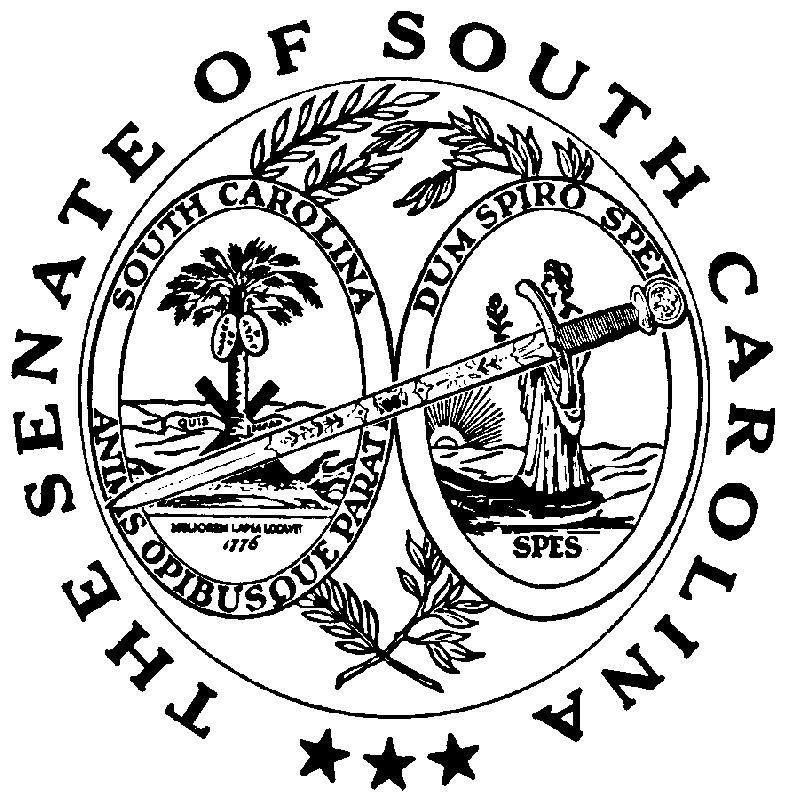 